numer sprawy: IGN/P-2/2017ZAŁĄCZNIK ASZCZEGÓŁOWY OPIS PRZEDMIOTU ZAMÓWIENIAPrzedmiot zamówienia obejmuje:Przygotowanie techniczne do druku (korekta, opracowanie graficzne i ilustracyjne, skład-łamanie, dalsze przygotowanie do druku) ośmiu dodatków (wkładek tematycznych),wydrukowanie w liczbie 185 tys. egzemplarzy każdego z ośmiu dodatków. Kolor druku: full kolor,kolportaż dodatków w postaci insertu wraz z ogólnopolskim tygodnikiem opinii, mającym średnie rozpowszechnianie płatne na poziomie minimum 100 tys. egzemplarzy wydania papierowego w ciągu ostatniego roku (wiosna 2014 – wiosna 2017, według dostępnych danych Związku Kontroli Dystrybucji Prasy, ZKDP). Dodatki, które nie zostaną rozpowszechnione, zostaną następnie przekazane Zamawiającemu (koszty przekazania i transportu ponosi Wykonawca).Treść tekstowa dodatków (artykuły naukowe i dziennikarskie) będzie dostarczona przez Zamawiającego. Zamawiający zachowuje kontrolę nad treściami dodatków i decyduje o tych treściach. Treść merytoryczna dodatków będzie konsultowana i opiniowana przez Radę Programową Projektu. Wszystkie dodatki muszą zostać opatrzone logo, które wskaże Zamawiający oraz adresem strony internetowej Zamawiającego.Dodatki będą poświęcone specyfice, najnowszym i najważniejszym osiągnięciom nauk humanistycznych (takich jak: humanistyka ogólnie, psychologia, pedagogika, filozofia, historia, nauki o polityce, socjologia, nauki o bezpieczeństwie), przy czym każdy dodatek poświęcony będzie osobnej dyscyplinie naukowej. Każdy dodatek będzie zawierać średnio ok. 6 tekstów, prezentujących: wybraną dyscyplinę z obszaru nauk humanistycznych lub społecznych, opisujących najważniejsze odkrycia/dokonania w danej dyscyplinie służące społeczeństwu czy rozwojowi gospodarki, wskazujących obszary, których badanie może przyczynić się do rozwoju społecznego czy gospodarczego oraz dwóch tzw. human stories ukazujących reprezentantów danej dyscypliny, którzy przyczynili się do rozwoju lub dzięki wykształceniu odnieśli sukces np. w gospodarce.Każdy z ośmiu dodatków do prasy ma ukazać inną dyscyplinę naukową (wskazaną przez Zamawiającego) i ma być zamkniętą całością. Powinien przedstawiać tę dyscyplinę w sposób przystępny dla odbiorcy i spersonalizowany, tj. poprzez pokazanie (w osobach autorów lub/i bohaterów zamieszczonych materiałów) postaci znane i rozpoznawalne, których historie mają obrazować możliwość rozwoju kariery po otrzymaniu określonego wykształcenia. Konstrukcja dodatków prasowych:Przykładowa możliwa konstrukcja wkładki dotyczącej socjologii: kto to jest dzisiaj socjolog;dlaczego socjologia może wpłynąć na rozwój; najważniejsze odkrycia w socjologii służące gospodarce albo społeczeństwu; jak czytać sondaże; dwa portrety osób, które odniosły sukces w socjologii (z Polski i z zagranicy)Opracowanie graficzne i ilustracyjne Wykonawca przedstawi Zamawiającemu do akceptacji. Dla wykonania opracowania graficznego i ilustracyjnego wkładki tematycznej przedstawiającą wskazaną dyscyplinę naukową, Wykonawca pozyska we własnym zakresie zdjęcia i grafikę związaną z przedstawianą tematyką i postaciami. Pozyskując ilustracje i grafikę, Wykonawca zagwarantuje, że Zleceniodawca będzie mógł wykorzystać je nie tylko w dodatku prasowym, ale następnie również na stronie internetowej projektu, gdzie publikowane będą materiały z dodatków.     Nad kształtem merytorycznym będzie czuwać Rada Naukowa Projektu, a materiały przygotowane będą przez naukowców, wykładowców, ekspertów i dziennikarzy. Założenia techniczne (dodatki prasowe):Każdy dodatek będzie składać się z ośmiu stron formatu A4, w tym z okładki oraz siedmiu stron redakcyjnych (tekstowych), drukowanych w kolorze. Zleceniodawca dostarczy Zleceniobiorcy materiały tekstowe do dodatku. Zleceniobiorca będzie w oparciu o dostarczone materiały tekstowe obowiązany wykonać złamanie dodatku, opracowanie graficzne okładki i kolumn tekstowych, dostarczenie materiału ilustracyjnego, korekta, przygotowanie techniczne dodatku do druku, następnie druk, insertowanie dodatku do tygodnika, wraz z którym będzie się ukazywać, a następnie dystrybucja wraz z tym tygodnikiem, jak również – po zakończeniu dystrybucji danego numeru tygodnika – przekazanie Zleceniodawcy dodatków, które nie zostały rozpowszechnione w terminie 30 dni.Raportowanie:Wykonawca zobowiązany jest zgodnie harmonogramem regularnie w ustalonych z Zamawiającym cyklach raportować realizację zamówienia. Każdy raport będzie zawierał: opis działań zrealizowanych przez Wykonawcę w okresie objętym raportem. Każdy raport będzie przygotowany w języku polskim w wersji papierowej i elektronicznej. Wszystkie raporty podlegają akceptacji Zamawiającego wyrażonej w formie pisemnej, w terminie 5 dni od daty ich przedstawieniaCel:Celem dodatków do prasy jest ukształtowanie wizerunku nauk humanistycznych i społecznych jako nowoczesnych i przydatnych w rozwoju społecznym i gospodarczym. Adresatem przekazu dodatków mają być osoby młode, stojące przed wyborem kierunku studiów, a także ich rodziny (zwłaszcza rodzice), a także kręgi opiniotwórcze, w tym dziennikarze i decydenci polityczni. Z tego względu dodatki powinny mieć charakter informacyjno-publicystyczny, atrakcyjny dla odbiorcy i powinny unikać konstrukcji typowych dla prasowych materiałów reklamowo-promocyjnych.Prawa do produktu:Wymaga się udzielenia zamawiającemu przez twórcę całkowitych praw do późniejszego wykorzystania dodatków – w całości (jak postać elektroniczna pdf), a także poszczególnych ich treści (w tym materiałów ilustracyjnych i graficznych) – w dowolnych kanałach dystrybucji, jak np. internet czy portale społecznościowe. Wykonawca będzie miał obowiązek przeniesienia praw autorskich i majątkowych do wszystkich materiałów wytworzonych w ramach zamówienia na rzecz Zamawiającego na korzystanie z wytworzonych materiałów. Prawa autorskie i prawa pokrewne bez obciążeń osób trzecich, bez wątpliwości prawnych. Prawa autorskie i prawa pokrewne przeniesione bez ograniczeń czasowych, terytorialnych i na wszystkie inne pola eksploatacji. Dodatkowe wymagania:Zamawiający wymaga, aby tygodnik ukazywał się w postaci drukowanej.Zamawiający wymaga, aby tygodnik był płatny.Zamawiający wymaga, aby tygodnik obejmował swoim zasięgiem obszar całego kraju.Zamawiający wymaga, aby tygodnik ukazywał się regularnie, co tydzień.Wykonawca zobowiązany jest do bieżącej współpracy z Zamawiającym w celu należytej realizacji zamówienia; Wykonawca zapewni osobę kontaktową dyspozycyjną telefonicznie, mailowo i/lub do spotkań roboczych w siedzibie Zamawiającego po wcześniejszym uzgodnieniu terminu (poniedziałek - piątek w godz. 8.15 - 15.15).Wkład merytoryczny zostanie przekazany Wykonawcy przez Zamawiającego na 12 dni kalendarzowych przed wydrukowaniem każdego dodatku.W terminie maksymalnie do 5 dni kalendarzowych przed datą publikacji każdego dodatku, Wykonawca jest zobowiązany do:dostarczenia Zamawiającemu projektów graficznych dodatków, uwzględniających propozycję zilustrowania poszczególnych tekstówuzyskania akceptacji Zamawiającego w zakresie ostatecznej wersji dodatków w formacie pdf, akceptacja jest przekazywana drogą elektroniczną.Ostateczną wersję dodatków Zamawiający opatrzy adnotacją „dodatek do druku” i prześle Wykonawcy w formacie pdf.Wykonawca ma obowiązek uwzględniać i wprowadzać wszystkie uwagi Zamawiającego do projektów dodatków.Wykonawca odpowiada za przygotowanie projektu graficznego dodatku, który musi być związany tematycznie z jego treścią.Zamawiający przewiduje możliwość przesunięcia terminów realizacji zamówienia obowiązujących Wykonawcę, w tym terminów publikacji dodatków, w przypadku wystąpienia opóźnień po stronie Zamawiającego, które uniemożliwią Wykonawcy wykonanie zamówienia w tym terminie.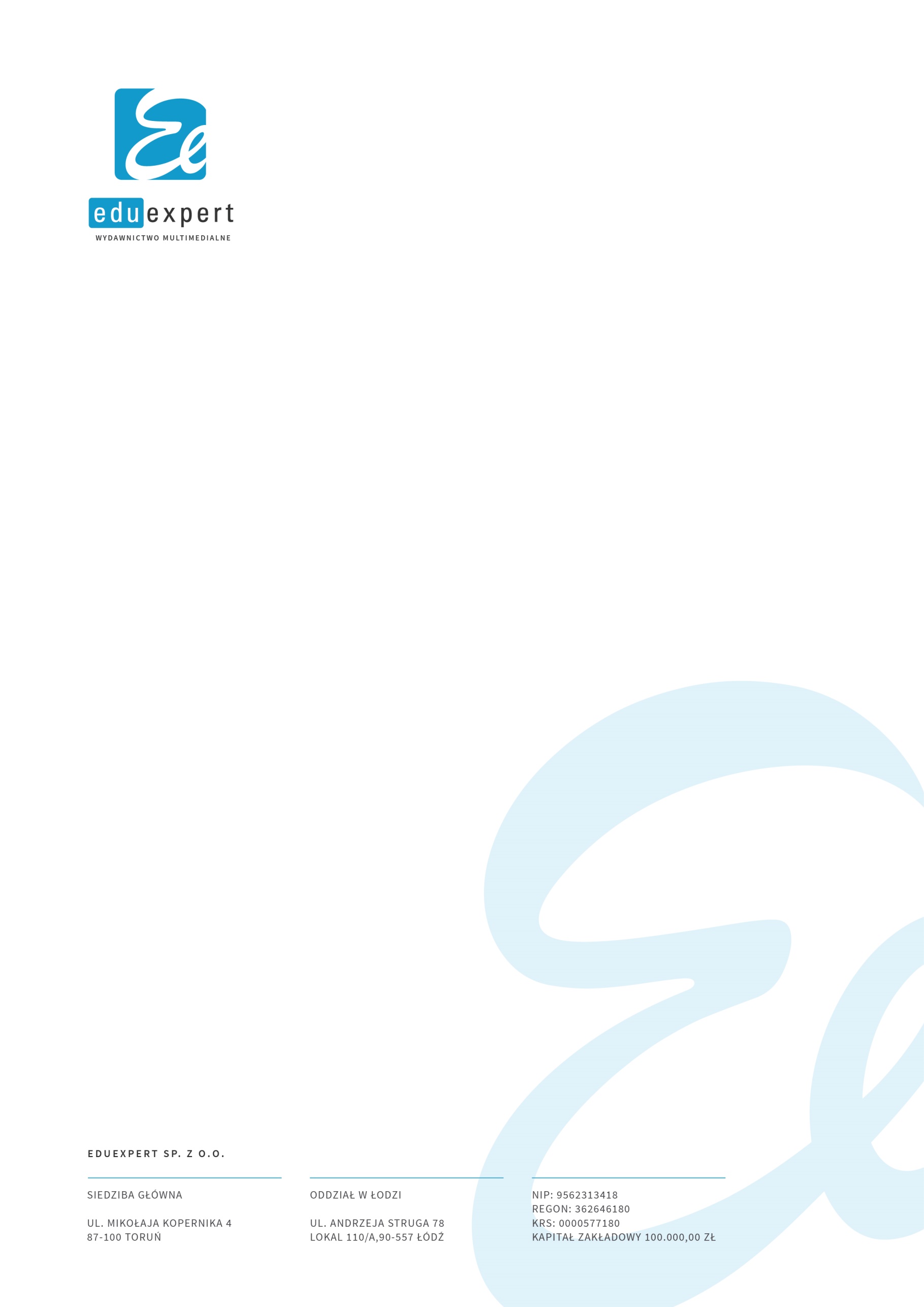 